2 Week Independent Learning plan Week 11 and 12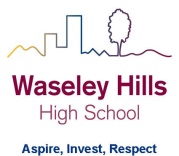 Monday June 22nd to Friday July 3rdSubject: German 	Year:	10A			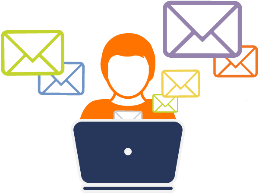 Topic/theme: Holidays and your town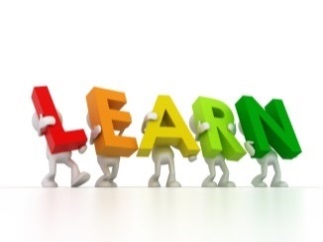 Three stages to online learning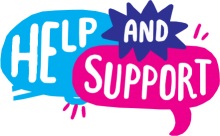 We are here to help you within school opening hours:WöLearning tasks for this fortnight: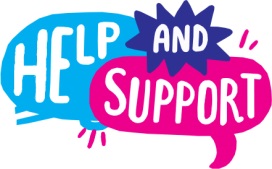 Need help?HomeAccess+ https://facility.waseley.networcs.net/HAP/login.aspx?ReturnUrl=%2fhap (use your normal school username and password).Pupil and parent help page:  https://www.waseleyhills.worcs.sch.uk/coronavirus-independent-learning/help-for-parents-and-pupils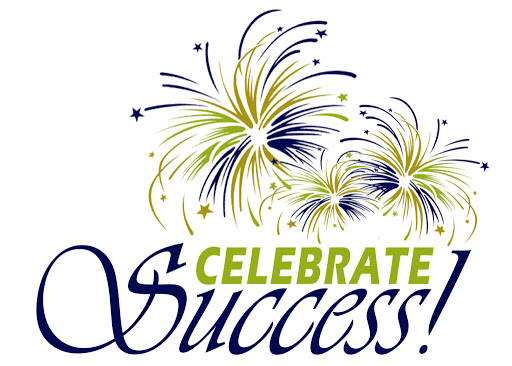 Fancy showing your best work off?You can email a photo of you doing something great, or an example of your best piece of work to your Head of Year for our celebrations assemblies when we return.  Yr 7 please email Mrs Williams at jewilliams@waseleyhills.worcs.sch.uk Yr 8 please email Mrs Bridgeman at jbridgeman@waseleyhills.worcs.sch.ukYr 9 please email Mrs Bradley at kjbradley@waseleyhills.worcs.sch.ukYr 10 please email Mr Jones at djones@waseleyhills.worcs.sch.ukPlease keep your work organised in subjects as we are excited to see what you have achieved and reward you for it when we return.Stage One – Reading TaskStage Two – Completing TasksStage Three – Assessing your learning and feedbackRead the lessons in the table below.  Think about what you need to learn from the task. It may help to look at the other lessons too as this will show you where your learning is heading.  Find the resources you need.  In some instances you may need to log into HomeAccess+ and find the file on the coursework drive (S).  Login with your normal school username and password.  Use the resource as described to complete the suggested task.  Reflect on the teacher’s question.Click here for HomeAccess+ driveClick here for help with accessing HomeAccess+At the end of the two weeks you will be set a task by your teacher on Show My Homework.  This is submitted in SMHWK.   This task will assess your learning and allow us to give you feedback.These assessment tasks are optional but submitting them is very helpful for you and your teacher to understand what you have learnt.Email your teacherJoin your teacher for a support chat sessionRing school receptionYou can now email your teacher using your Office 365 email address. You can also email Mr Baker or the Subject Leader using the contact info above (top right). You will also receive an invite during the two week period to join an online support chat with your teacher.Call 0121 4535211 within school hours. They will email your teacher and ask them to contact you.Lesson Aim:What you need to take from this lesson Resource(s) to use:Hyperlinks to videos etcHomeAccess+ file locationSuggested task:1In this lesson you will … Get yourself up-to-date with all previous tasks, specifically vocab tasks on memrise, grammar tasks on tenses from the textbook Stimmt for AQA GCSE, and any quizzes not yet done. You will need a thorough knowledge of all vocab in German and English – spellings to be accurate. All students to do the highlighted work.Description of resource:https://www.memrise.com/course/1539143/aqa-stimmt-gcse-green-6-home-and-abroad/Stimmt Green Book P192 – 198, 200.Link found on ShowMyHomework.Description of what you need to do (step by step):Revise all the vocab for CH 6, using the memrise link on the left. Do as much practice as you can, so that you know all the vocab off by heart, in German and English with correct spellings. Quizzes will be in a mixture of German to English and the other way round in future, to help with translation technique. If you don’t have IT access, please use Stimmt Green book P124 and 125, which gives all vocab for the chapter.Finish all the quizzes and tasks that you have not yet done, so that we can start from the same point next lesson. Look on ShowMyHomework or the previous Learning Plan for previous tasks.A question your teacher would have asked you at the end of this lesson is: Wieviele Wörter kannst du ueber Urlaube schreiben?How many words can you write down from memory about holidays?2In this lesson you will learn… to use your vocabulary from last lesson to practise translation techniquesActive Learn - Stimmt Foundation Green book – P115 ex 4. Link to be found on ShowMyHomework.Description of what you need to do (step by step):P 115 ex 4. Without looking up any words, translate the 4 statement boxes from German into good English as practised before. Try to guess any unknown words from context. When task has been attempted you may look up any unknown words, only if they affect the meaning of the sentenceEx 7. Translate sentences 1-5 into German, using guidance boxes to help you.P116. Ex 1. Translate 3 texts into good English, following same practice as before.A question your teacher would have asked you at the end of this lesson is: Gib mir drei Beispiele von Phrasen die du von diesen Uebungen gelernt hast. Give me 3 examples of phrases that you have learnt from today’s tasks.3In this lesson you will learn… to work out roleplays and photocards, and how to work out answers to unseen questions.Active Learn -  Stiimmt Foundation Green book. P120. Links to correct pages can be found on ShowMyHomeworkDescription of what you need to do (step by step):Using Stimmt Foundation Tier Green book, p120.  A – role play. Ex 1 is a role play task. Follow the instructions and work out answers to bullet points in roleplay task.Get together with your Speaking “buddy” and practise your answers. Peer mark each other’s answers and correct where necessary.Ex 4 Photo card. Look at the photo, follow instructions in box beside it and work out answers to 3 questions. Remember to get into the habit of giving 4 pieces of information for each answer for maximum marks.Practise answers with your Speaking “buddy” and peer mark each other’s work.A question your teacher would have asked you at the end of this lesson is: Do you feel more confident in working out answers in role play and photo card situations? Give examples for each type of task?4 and 5In these lessons you will practise working out answers to questions on Theme 2  -  Home, town, neighbourhood and region, Travel and tourism.  Active Learn -  Stimmt Foundation Green book. P183. Links to correct pages can be found on ShowMyHomeworkAll work to be submitted on ShowMyHomework, or, if that doesn’t work then email on 365.Description of what you need to do (step by step):Stimmt Foundation. Green book P183. Work out the meanings of the 10 questions for Chapter 6. Plan and write down your answers to the questions. Focus on accuracy. There is no rush. You may want to use some of these questions for your Speaking exam next year, so keep them safe. These answers must be your own work. Homework will be a quiz on ShowMyHomework.A question your teacher would have asked you at the end of this lesson is: One or two of the questions that you have prepared an answer for – my choice. What did you find easy/ hard during this task? Why?How will we assess you learning?Years 7 and 8: Pupils will be set an interactive quiz using this information on Show My Homework or asked to submit a piece of work such as a photograph of art work.Year 9 to 11: Pupils may be set an interactive quiz or a written task via Show My Homework.How will we assess you learning?Years 7 and 8: Pupils will be set an interactive quiz using this information on Show My Homework or asked to submit a piece of work such as a photograph of art work.Year 9 to 11: Pupils may be set an interactive quiz or a written task via Show My Homework.How will we assess you learning?Years 7 and 8: Pupils will be set an interactive quiz using this information on Show My Homework or asked to submit a piece of work such as a photograph of art work.Year 9 to 11: Pupils may be set an interactive quiz or a written task via Show My Homework.How will we assess you learning?Years 7 and 8: Pupils will be set an interactive quiz using this information on Show My Homework or asked to submit a piece of work such as a photograph of art work.Year 9 to 11: Pupils may be set an interactive quiz or a written task via Show My Homework.